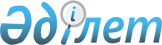 Об утверждении методики оценки эффективности деятельности специальных экономических и индустриальных зонПриказ Министра индустрии и инфраструктурного развития Республики Казахстан от 12 августа 2019 года № 637. Зарегистрирован в Министерстве юстиции Республики Казахстан 15 августа 2019 года № 19248.
      В соответствии с подпунктом 19) статьи 11 Закона Республики Казахстан от 3 апреля 2019 года "О специальных экономических и индустриальных зонах", ПРИКАЗЫВАЮ:
      1. Утвердить прилагаемую методику оценки эффективности деятельности специальных экономических и индустриальных зон.
      2. Признать утратившим силу приказ Министра по инвестициям и развитию Республики Казахстан от 29 января 2016 года № 136 "Об утверждении методики оценки эффективности деятельности специальных экономических зон" (зарегистрирован в Реестре нормативных правовых актов Республики Казахстан под № 13380, опубликован 26 апреля 2016 года в информационно-правовой системе "Әділет").
      3. Комитету индустриального развития и промышленной безопасности Министерства индустрии и инфраструктурного развития Республики Казахстан в установленном законодательством порядке обеспечить:
      1) государственную регистрацию настоящего приказа в Министерстве юстиции Республики Казахстан;
      2) в течение десяти календарных дней со дня государственной регистрации настоящего приказа направление на казахском и русском языках в Республиканское государственное предприятие на праве хозяйственного ведения "Институт законодательства и правовой информации Республики Казахстан" для официального опубликования и включения в Эталонный контрольный банк нормативных правовых актов Республики Казахстан;
      3) размещение настоящего приказа на интернет-ресурсе Министерства индустрии и инфраструктурного развития Республики Казахстан.
      4. Контроль за исполнением настоящего приказа возложить на курирующего вице-министра индустрии и инфраструктурного развития Республики Казахстан.
      5. Настоящий приказ вводится в действие по истечении десяти календарных дней после дня его первого официального опубликования.
      "СОГЛАСОВАН"Министерство национальной экономикиРеспублики Казахстан Методика оценки эффективности деятельности специальных экономических и индустриальных зон Глава 1. Общие положения
      1. Настоящая Методика оценки эффективности деятельности специальных экономических и индустриальных зон (далее – Методика) разработана в соответствии с подпунктом 19) статьи 11 Закона Республики Казахстан от 3 апреля 2019 года "О специальных экономических и индустриальных зонах" (далее – Закон) и предназначена для оценки эффективности деятельности специальных экономических и индустриальных зон.
      2. Оценка эффективности деятельности специальных экономических и индустриальных зон (далее – оценка) производится уполномоченным органом, осуществляющим государственное регулирование в сфере создания, функционирования и упразднения специальных экономических и индустриальных зон.
      3. Оценка осуществляется ежегодно по итогам отчетного (календарного) года в соответствии с подпунктом 4) статьи 39 Закона.
      По вновь созданным специальным экономическим и индустриальным зонам, оценка осуществляется за фактический период функционирования специальных экономических и индустриальных зон с момента их создания и до 31 декабря отчетного (календарного) года.
      4. Управляющая компания специальных экономических зон ежегодно, и управляющая компания индустриальных зон ежеквартально, не позднее 10 числа месяца, следующего за отчетным годом (кварталом), направляет отчетность о результатах деятельности специальных экономических и индустриальных зон (далее – отчетная информация) в произвольной форме, с обязательным указанием данных, утвержденных приказом Министра индустрии и инфраструктурного развития Республики Казахстан от 11 июля 2019 года № 500 "Об утверждении Правил представления управляющей компанией специальной экономической и индустриальной зон отчетности" (зарегистрирован в Реестре государственной регистрации нормативных правовых актов Республики Казахстан за № 19021).
      5. Источником информации для оценки является отчетная информация управляющей компании специальных экономических и (или) индустриальных зон, представляемая на электронном и бумажном носителях.
      Результатом указанной оценки является оценка достижения прогнозных и плановых показателей, предусмотренных стратегией развития специальной экономической зоны, утвержденной управляющей компанией специальной экономической зоны по согласованию с уполномоченным органом, осуществляющим государственное регулирование в сфере создания, функционирования и упразднения специальных экономических и индустриальных зон и стратегиями развития индустриальных зон республиканского и регионального значения, утвержденной управляющей компанией индустриальной зоны по согласованию с местным исполнительным органом области, города республиканского значения, столицы, целевыми индикаторами функционирования специальных экономических и индустриальных зон, критическим уровнем недостижения целевых индикаторов. Глава 2. Проведение оценки эффективности деятельности специальных экономических и индустриальных зон
      6. Оценка эффективности деятельности специальных экономических и индустриальных зон осуществляется в отдельности по каждой специальной экономической и индустриальной зоне по следующим критериям:
      1) эффективность функционирования специальной экономической и индустриальной деятельности;
      2) эффективность деятельности участников специальных экономических и индустриальных зон;
      3) влияние деятельности специальных экономических и индустриальных зон на социально-экономическое развитие региона (области, города республиканского значения, столицы), на территории которого они созданы;
      4) эффективность управления управляющей компании специальных экономических и (или) индустриальных зон.
      7. По каждому критерию определенным пунктом 6 настоящей Методики выставляются баллы согласно пунктам 12 и 13 настоящей Методики.
      Итоговое значение каждого критерия (подкритерия) определяется как средневзвешенное значение показателей в процентном выражении.
      8. При оценке критерия "эффективность функционирования специальных экономических и индустриальных зон" учитываются следующие показатели:
      1) количество участников специальных экономических и индустриальных зон, в том числе количество участников с участием иностранных инвесторов в составе акционеров (участников) и участников, реализующих договоры об осуществлении деятельности в качестве участника специальных экономических и индустриальных зон с привлечением иностранных инвестиций (прогноз/факт);
      2) количество рабочих мест, созданных участниками специальных экономических и индустриальных зон на территории специальных экономических и индустриальных зон (прогноз/факт) (временные рабочие места/постоянные рабочие места);
      3) объем инвестиций, в том числе капитальных вложений, осуществленных участниками специальных экономических и индустриальных зон на территории специальных экономических и индустриальных зон в соответствии с договорами об осуществлении деятельности в качестве участника специальных экономических и индустриальных зон (план/факт);
      4) объем выручки от продажи товаров, работ, услуг за вычетом налога на добавленную стоимость, акцизов (в соответствии с отчетом о прибылях и убытках бухгалтерской отчетности участников, применяющих общую систему налогообложения) и (или) сумма доходов (в соответствии с налоговой декларацией по налогу, уплачиваемому в связи с применением упрощенной системы налогообложения, участников, применяющих упрощенную систему налогообложения), полученных участниками в результате реализации договоров об осуществлении деятельности в качестве участника специальной экономической и индустриальной зоны (прогноз/факт);
      5) объем частных инвестиций в уставный капитал управляющей компании специальных экономических и индустриальных зон с целью финансирования создания объектов инженерной, транспортной, социальной, инновационной и иной инфраструктуры специальных экономических и индустриальных зон;
      6) объем налогов, уплаченных участниками специальных экономических и индустриальных зон в бюджеты всех уровней бюджетной системы Республики Казахстан (прогноз/факт);
      7) объем таможенных платежей, уплаченных участниками специальных экономических и индустриальных зон;
      8) количество объектов инженерной инфраструктуры, построенных на территории специальных экономических и индустриальных зон и введенных в эксплуатацию (план/факт), и их проектная мощность;
      9) объем вложенных бюджетных инвестиций (средства республиканского, местного бюджетов) в строительство инфраструктуры (выделено/освоено).
      Доля исполнения каждого показателя, указанного в подпунктах 1) – 9) настоящего пункта, рассчитывается по формуле: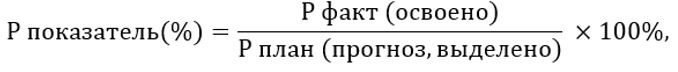 
      где:
      Р показатель (%) - доля исполнения показателя в процентах;
      Р факт (освоено) - фактическое значение исполнения показателя;
      Р план (прогноз, выделено) - общее значение показателя.
      9. Оценка критерия "эффективность деятельности участников специальной экономической и индустриальной зоны" производится исходя из показателей, предусмотренных в подпунктах 2), 3) и 6) пункта 8 настоящей Методики.
      Итоговое значение каждого критерия (подкритерия) определяется как средневзвешенное значение показателей в процентном выражении: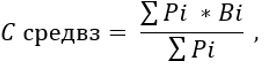 
      где:
      С средвз - средневзвешенное значение показателей;
      Pi - доля каждого показателя в рамках соответствующих критериев;
      Bi - соответствующий балл по фактическому достижению прогнозно-плановых показателей согласно пункту 15.
      10. Критерий "эффективность деятельности участников специальных экономических и индустриальных зон" включает в себя подкритерий эффективность видов деятельности специальных экономических и индустриальных зон.
      Подкритерий эффективность видов деятельности специальных экономических и индустриальных зон рассчитывается исходя из вида деятельности специальных экономических и индустриальных зон, которая подразделяется на вид деятельности в сфере обрабатывающей промышленности и в транспортно-логистической сфере.
      11. Подкритерий эффективность видов деятельности специальных экономических и индустриальных зон для видов деятельности в сфере обрабатывающей промышленности состоит из показателей:
      1) доля экспортируемой продукции в общем объеме произведенной продукции рассчитывается по формуле: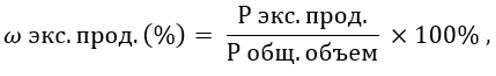 
      где:
      w экс. прод. (%) - доля экспортируемой продукции, произведенной участниками специальных экономических и индустриальных зон в общем объеме произведенной продукции в процентах;
      Р экс. прод. - фактическое значение экспортируемой продукции в денежном выражении;
      Р общ. объем - общий объем произведенной продукции на территории Республики Казахстан в денежном выражении;
      2) доля обрабатывающей промышленности, относящейся к высокотехнологичным секторам экономики, в общем количестве производств, размещенных на территории специальных экономических и индустриальных зон, рассчитывается по формуле: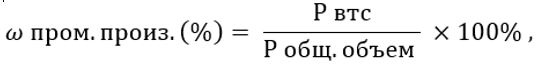 
       где:
      w пром. произ. (%) - доля обрабатывающей промышленности, относящихся к высокотехнологичным секторам экономики, в общем количестве производств, размещенных на территории специальных экономических и индустриальных зон в сфере обрабатывающей промышленности;
      Р втс - фактическое количество производств в обрабатывающей промышленности, относящихся к высокотехнологичным секторам;
      р общ. объем - общее количество производств, размещенных на территории специальных экономических и индустриальных зон в сфере обрабатывающей промышленности;
      3) удельный вес предприятий, осуществляющих технологические инновации, в общем количестве предприятий (участники, реализующие договоры об осуществлении деятельности в качестве участника специальных экономических и индустриальных зон) рассчитывается по формуле: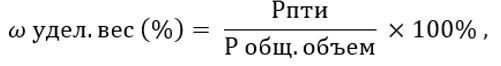 
      где:
      w удел. вес (%) - удельный вес предприятий, осуществляющих технологические инновации, в общем количестве предприятий;
      Рпти - фактическое количество предприятий, осуществляющих технологические инновации;
      Р общ. объем - общее количество предприятий.
      12. Подкритерий эффективность видов деятельности специальных экономических и индустриальных зон для видов деятельности в транспортно-логистической сфере рассчитывается исходя из следующих показателей:
      1) доля экспорта в общем объеме грузооборота, которая рассчитывается по формуле: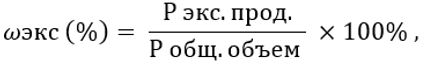 
       где:
      wэкс (5) - доля экспорта в общем объеме грузооборота;
      Р экс. прод. - фактический объем экспорта продукции в денежном выражении;
      Р общ. объем - общий объем грузооборота в денежном выражении;
      2) доля импорта в общем объеме грузооборота, которая рассчитывается по формуле: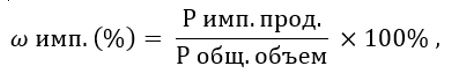 
      где:
      w имп. (%) - доля импорта в общем объеме грузооборота;
      Р имп. прод. - фактическое количество импорта продукции;
      Р общ. объем - общий объем грузооборота.
      13. Критерий влияние деятельности специальных экономических и индустриальных зон на социально-экономическое развитие региона (области, города, республиканского значения, столицы), на территории которых они созданы определяется как:
      1) отношение показателя, указанного подпункте 2) пункта 8 настоящей Методики к численности трудоспособного населения административно-территориальной единицы (области, городов республиканского значения, столицы), на территории которых созданы специальные экономические и индустриальные зоны (для расчета используются значения показателей по состоянию на 31 декабря соответствующего года оценки).
      Итоговое значение показателя может выражаться в процентах, которое рассчитывается по формуле: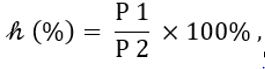 
      где: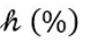  - отношение показателя, указанного в подпункте 2) пункта 8 настоящей Методики, к численности трудоспособного населения административно-территориальной единицы (области, городов республиканского значения, столицы), на территории которых созданы специальные экономические и индустриальные зоны;


      Р 1 - показатель, указанный в подпункте 2) пункта 8 настоящей Методики;
      Р 2 - показатель численности трудоспособного населения территориально-административной единицы (области, городов республиканского значения, столицы), на территории которых созданы специальные экономические и индустриальные зоны;
      2) отношение показателя, указанного в подпункте 4) пункта 8 настоящей Методики, к объему валового регионального продукта административно-территориальной единицы, на территории которого созданы специальные экономические и индустриальные зоны (для расчета используются годовые значения показателей, итоговое значение показателя выражается в процентах), которое рассчитывается по формуле: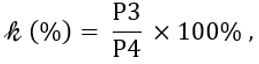 
      где: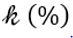  - отношение показателя, указанного в подпункте 4) пункта 8 настоящей Методики, к объему валового регионального продукта административно-территориальной единицы (области, городов республиканского значения, столицы), на территории которого созданы специальные экономические и индустриальные зоны;


      Р 3 - объем выручки от продажи товаров, работ, услуг за вычетом налога на добавленную стоимость, акцизов (в соответствии с отчетом о прибылях и убытках бухгалтерской отчетности участников, применяющих общую систему налогообложения) и (или) сумма доходов (в соответствии с налоговой декларацией по налогу, уплачиваемому в связи с применением упрощенной системы налогообложения, участников, применяющих упрощенную систему налогообложения), полученных участниками в результате реализации договоров об осуществлении деятельности в качестве участника специальной экономической и индустриальной зоны (прогноз/факт);
      Р 4 - объем валового регионального продукта административно-территориальной единицы, на территории которого создана специальная экономическая и индустриальная зона;
      3) отношение показателя, указанного в подпункте 6) пункта 8 настоящей Методики, к объему налогов, уплаченных в бюджеты всех уровней бюджетной системы Республики Казахстан налогоплательщиками, зарегистрированными на территориально-административной единицы, на территории которого создана специальная экономическая и индустриальная зона (итоговое значение показателя может выражаться в процентах), которое рассчитывается по формуле: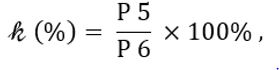 
       где: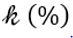  - отношение показателя, указанного в подпункте 6) пункта 8 настоящей Методики, к объему налогов, уплаченных в бюджеты всех уровней бюджетной системы Республики Казахстан налогоплательщиками, зарегистрированными на территориально-административной единицы, на территории которого созданы специальные экономические и индустриальные зоны;


      Р 5 - показатель, указанный в подпункте 6) пункта 8 настоящей Методики;
      Р 6 - это показатель объема налогов, уплаченных в бюджеты всех уровней бюджетной системы Республики Казахстан налогоплательщиками, зарегистрированными на территориально-административной единицы, на территории которого созданы специальные экономические и индустриальные зоны.
      14. Критерий "эффективность управления управляющей компании специальных экономических и (или) индустриальных зон" определяется как:
      отношение показателей, предусмотренных в подпунктах 1) и 8) пункта 8 настоящей Методики, к прогнозным и плановым показателям специальных экономических и индустриальных зон;
      доля суммарной площади земельных участков, предоставленных в аренду и (или) находящихся в собственности участников специальных экономических и индустриальных зон, в общей площади специальных экономических и индустриальных зон, которая рассчитывается по формуле: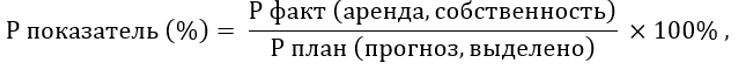 
      где:
      Р показатель (%) - доля исполнения показателя;
      Р факт (аренда, собственность) - фактическое значение выданных в аренду и (или) находящихся в собственности участников специальных экономических и индустриальных зон земельных участков;
      Р план (прогноз, выделено) - общая площадь земельных участков, расположенных на территории специальных экономических и индустриальных зон;
      доля введенных в эксплуатацию, созданных или создаваемых мощностей объектов инженерной инфраструктуры, в том числе объектов теплоснабжения, водоснабжения, энергоснабжения, газоснабжения, водоотведения, в количестве указанных объектов, заявленных и подтвержденных договорными обязательствами участников специальных экономических и индустриальных зон, которая рассчитывается по формуле: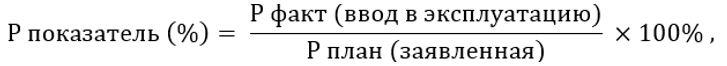 
      где:
      Р показатель (%) - доля исполнения показателя;
      Р факт (ввод в эксплуатацию) - фактическое количество введенных в эксплуатацию объектов инженерной инфраструктуры;
      Р план (заявленная) - общее количество заявленных к введению в эксплуатацию объектов инфраструктуры.
      15. Оценка эффективности деятельности специальных экономических и индустриальных зон производится с учетом выполнения прогнозных и плановых показателей специальных экономических и индустриальных зон по каждому критерию, согласно приложению к настоящей методике.
      16. По итогам проведенной оценки уполномоченным органом, осуществляющим государственное регулирование в сфере создания, функционирования и упразднения специальных экономических и индустриальных зон ежегодно, до 1 июля года, следующего за отчетным годом проведения оценки, размещается аналитическая информация о результатах деятельности специальных экономических и индустриальных зон на интернет ресурсе уполномоченного органа. Критерии оценки эффективности деятельности специальных экономических и индустриальных зон
      Для оценки показателей деятельности специальных экономических и/или индустриальных зон используется пятибалльная система значений:
      5 баллов - при достижении плановых показателей свыше 90 процентов;
      4 балла - при достижении плановых показателей на 71-90 процентов;
      3 балла – при достижении плановых показателей на 51-70 процентов;
      2 балла - при достижении плановых показателей на 36-50 процентов;
      1 балл - при достижении плановых показателей ниже чем на 35 процентов;
      0 баллов - при отсутствии достижения плановых показателей.
      Итоговое значение суммарного показателя деятельности специальных экономических и/или индустриальных зон по фактическому достижению прогнозно-плановых показателей (критериев) специальной экономической и/или индустриальной зоны определяется как средневзвешенное значение.
      На основании полученного средневзвешенного значения производится оценка эффективности деятельности специальных экономических и/или индустриальных зон за отчетный период и за период с начала функционирования специальной экономической и/или индустриальной зоны с применением следующих баллов: от 5 до 4 баллов – значение отражающее эффективную деятельность специальных экономических и/или индустриальных зон;
      от 4 до 3 баллов - значение отражающее достаточно эффективную деятельность специальных экономических и/или индустриальных зон;
      от 3 до 2 баллов - значение отражающее условно-эффективную деятельность специальных экономических и/или индустриальных зон с необходимостью совершенствования по отдельным направлениям;
      от 2 до 1 балла - значение отражающее низкий уровень эффективности деятельности специальных экономических и/или индустриальных зон;
      ниже 1 балла - значение отражающее неэффективную деятельность специальных экономических и/или индустриальных зон.
					© 2012. РГП на ПХВ «Институт законодательства и правовой информации Республики Казахстан» Министерства юстиции Республики Казахстан
				
      Министр индустриии инфраструктурного развитияРеспублики Казахстан 

Р. Скляр
Утверждена приказом Министра
индустрии и инфраструктурного
развития Республики Казахстан
от 12 августа 2019 года № 637Приложение
к методике оценки
эффективности деятельности
специальных экономических
и индустриальных зон